Opdracht Fontys Hogescholen via Happy HorizonSamen houden we de doorlooptijd zo kort mogelijk én de kosten zo laag mogelijk wanneer er aandacht wordt besteed aan een goede voorbereiding van de opdracht. Dit betekent bijvoorbeeld: ruim op tijd de opdracht aankondigen, een volledig ingevuld opdrachtformulier met budgetnummer/deelprojectnummer, al het materiaal (tekst en beeld) tegelijk aanleveren én tijd plannen voor controle van de proeven!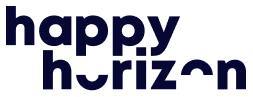 Opdracht informatieOpdracht informatieNaam/Kenmerk opdrachtKorte omschrijving opdrachtInstituut/DienstBudgetnummer/deelprojectnummer (volledig, dus bijvoorbeeld 00064-064200-230-A1002)Soort uiting (drukwerk/digitaal)Herdruk (order of productiecode)Definitieve opleverdatum (deadline)Gegevens opdrachtgeverGegevens opdrachtgeverNaam contactpersoonE-mail contactpersoonTelefoon contactpersoonSpecificaties voor drukwerkSpecificaties voor drukwerkSoort drukwerk (bijv. folder)OplageFormaat (breedte x hoogte)Aantal pagina’sMeerdere versies (Ja/Nee)Zo ja, hoeveel + omschrijvingZo ja, hoeveel + omschrijvingFull colour bedrukking (Ja/Nee)Papier (bijv. 150 grs Silk)Eisen/wensen afwerkingAdresgegevens voor aflevering drukwerkAdresgegevens voor aflevering drukwerkNaam (t.a.v. Dhr./Mevr.)Afleveradres (Gebouw/Kamer)Afleveradres (Straat)Afleveradres (Postcode/Plaats)Bijzonderheden/opmerkingenBijzonderheden/opmerkingen